Klasa: 130-03/18-02/02Ur.br:  311-22-01-18-01Dubrovnik, 8. siječnja 2018.Poziv na radionicu „Dokumentacija o nabavi, kriterij za odabir ponude i planiranje u sustavu javne nabave i registar ugovora o javnoj nabavi i okvirnih sporazuma“Poštovani,Hrvatska gospodarska komora, na temelju Sporazuma o suradnji s Ministarstvom gospodarstva, poduzetništva i obrta, Uprave za politiku javne nabave, poziva vas na jednodnevnu radionicu o sustavu javne nabave:„Dokumentacija o nabavi, kriterij za odabir ponude i planiranje u sustavu javne nabave i registar ugovora o javnoj nabavi i okvirnih sporazuma“koja će se održati31. siječnja 2018. godine s početkom u 8 sati (registracija sudionika od 07:30)u hotelu „Adria Dubrovnik“ Radnička ulica 46, DubrovnikProgram jednodnevne radionice:Ciljna skupina: Obveznici primjene Zakona o javnoj nabavi (naručitelji / ponuditelji).Ukupno trajanje radionice: 8 nastavnih sati (od 8 do 16 sati) Radionica ulazi u kategoriju redovnog usavršavanja, a potvrda s ove radionice koju izdaje Ministarstvo, koristiti će pri obnavljanju certifikata u području javne nabave (8 bodova).Voditelj radionice: Zdravko PandžićNaknada: 750,00 kn (oslobođeno od PDV-a, članak 6. Zakona o PDV)Članice Hrvatske gospodarske komore ostvaruju popust na iznos naknade te ona iznosi 650,00 kn, a za svakog sljedećeg polaznika iz iste tvrtke naknada iznosi 550,00 kn. - naknada uključuje sudjelovanje, radni materijal (USB), osvježenje tijekom pauza i ručak.Datum prijave: Molimo da vaš dolazak potvrdite prijavnicom na e-mail adresu: ncovic@hgk.hr  najkasnije do srijede, 24. siječnja 2018. godinePodaci za uplatu:PLATITELJ: IME I PREZIME / TVRTKA / INSTITUCIJA / USTANOVA                     ADRESA                     OIBPRIMATELJ: HRVATSKA GOSPODARSKA KOMORA                       ROOSEVELTOV TRG 2                       10000 ZAGREBIBAN PRIMATELJA: HR1423400091100241295MODEL: HR00, POZIV NA BROJ: 2493730-17-201714,OPIS PLAĆANJA:  Javna nabava DUPrijavu smatramo konačnom po primitku potvrde o uplaćenoj naknadi na gore navedeni e-mail. Nakon održane radionice HGK će dostaviti račun, a Ministarstvo potvrdu o sudjelovanju na radionici na adresu navedenu u prijavi.Minimalan broj polaznika za održavanje radionice je 15, a maksimalan 50. Prijave će se evidentirati prema redoslijedu primitka. U slučaju manjeg broja zainteresiranih sudionika od predviđenog, radionica se otkazuje uz povrat uplaćene naknade.Informacije i prijave:Nikolina Čović, tel. 312-090, e-mail: ncovic@hgk.hrDetaljan program radionice i prijavnicu dostavljamo u prilogu poziva, a za više informacija o ponudi programa izobrazbe u sustavu javne nabave molimo posjetite naše web stranice www.hgk.hr i Portal www.javnanabava.hr .Unaprijed zahvaljujemo na interesu.S poštovanjem,								Predsjednica ŽK Dubrovnik						          		Terezina Orlić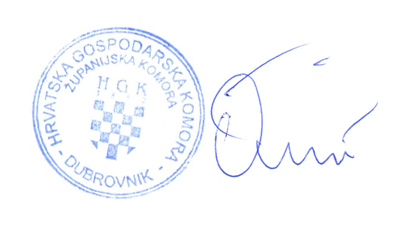 Dokumentacija o nabavi, Kriteriji za odabir ponude i Planiranje u sustavu javne nabave i registar ugovora o javnoj nabavi i okvirnih sporazumaDokumentacija o nabavi, Kriteriji za odabir ponude i Planiranje u sustavu javne nabave i registar ugovora o javnoj nabavi i okvirnih sporazuma8 – 9,30 (90 min)Zdravko PandžićPlaniranje u sustavu javne nabave i registar ugovora o javnoj nabavi i okvirnih sporazuma- Kako pripremiti Plan nabave za 2018. godinu sukladno ZJN-u 2016- Najčešći propusti naručitelja u procesu planiranja i kao ih izbjeći- predavanja, primjeri, pitanja i odgovori9,30 – 9,45Stanka za kavu9,45 – 11,15 (90 min)Zdravko PandžićPlaniranje u sustavu javne nabave i registar ugovora o javnoj nabavi i okvirnih sporazuma- Pravilnik o planu nabave, registru ugovora, prethodnom savjetovanju i analizi tržišta u javnoj nabavi- predavanja, primjeri, pitanja i odgovori11,15 – 12 Stanka za ručak12 – 13,30 (90 min)Zdravko PandžićKriterij za odabir ponude –ENP- Praksa DKOM-a vezano uz dosadašnju primjenu ekonomski najpovoljnije ponude- Jednostavna nabava- predavanja, primjeri, pitanja i odgovori13,30 – 15 (90 min)Zdravko PandžićDokumentacija o nabavi – tehničke specifikacije, podugovaratelj- Što je dokumentacija o nabavi- Zakonodavni okvir- Tehničke specifikacije- Podugovaratelj- Osnove za isključenje i kriteriji za odabir gospodarskog subjekta- Kriteriji za odabir najpovoljnije ponude- Računanje i određivanje rokova- predavanja, primjeri, pitanja i odgovori